В день всех влюбленных…14 февраля 2015 года в Октябрьском музыкальном колледже и Детской школе искусств № 2 прошел «Всероссийский конкурс юных музыкантов»… Совпадение конкурса и Дня всех влюбленных символично – участники конкурса – люди, поистине любящие музыку. Они блестяще показали себя, свою школу и своих преподавателей.
 С утра все собравшиеся усердно готовились к выступлениям, однако некоторые из них нашли время чтобы ответить на наши вопросы: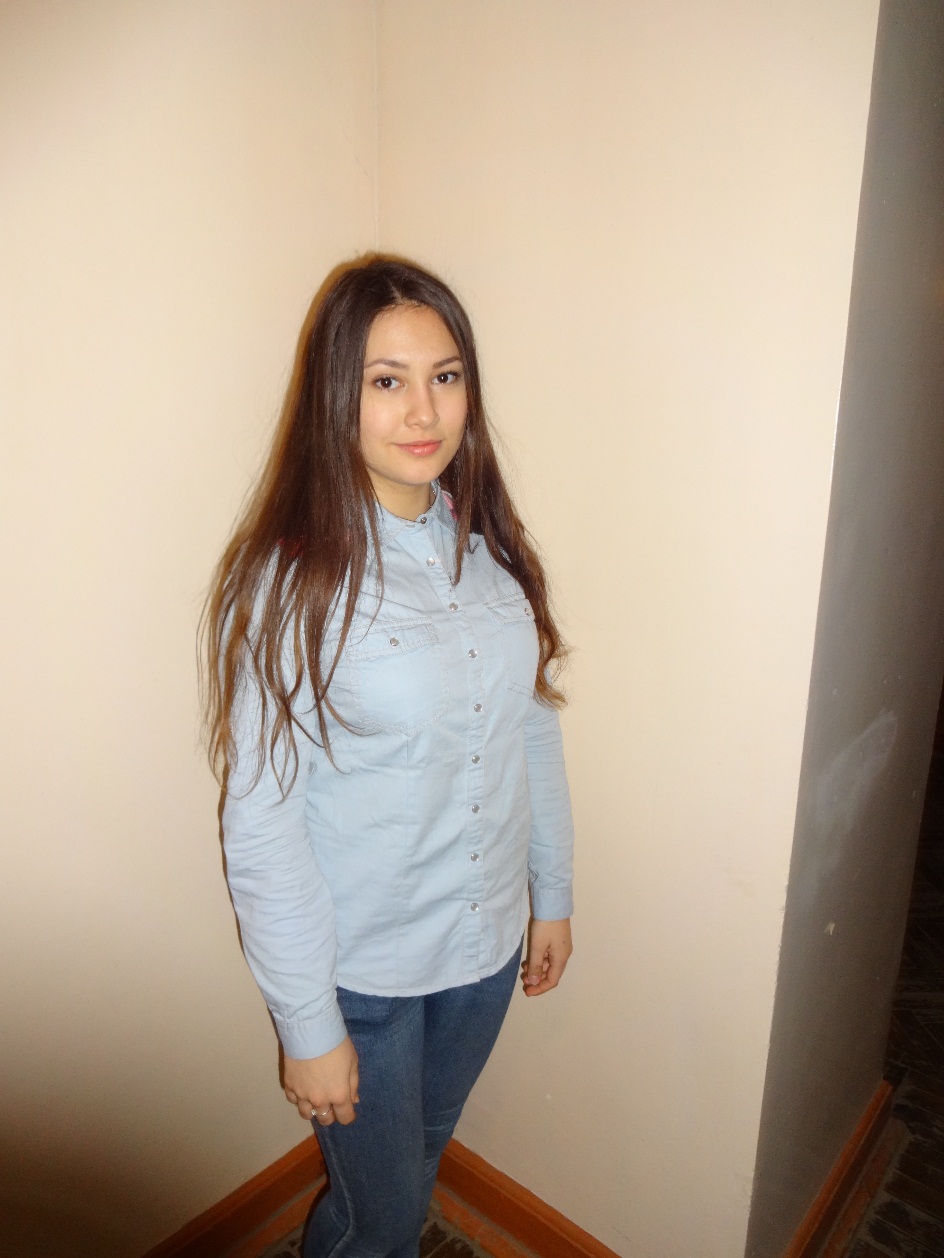 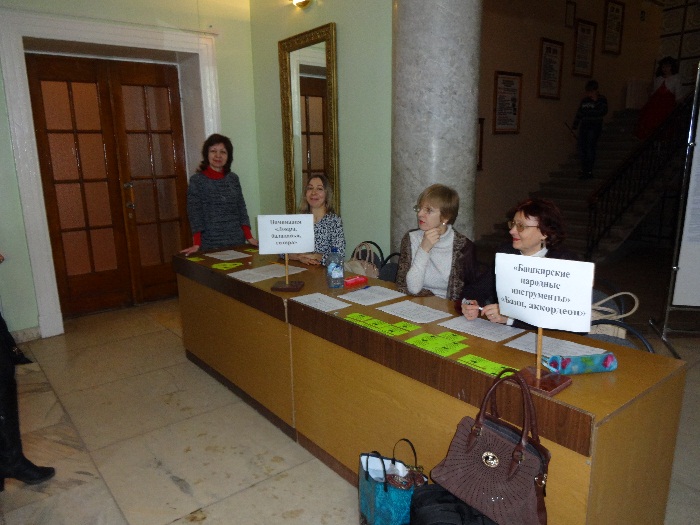 Сайфулина Алсу, ученица ДШИ №2 г. Октябрьского -  конкурсантка в номинации «Академический вокал»:- Сегодня Вам предстоит сложный концерт, волнуетесь?- Немного.- Что будете исполнять?- Одну песню я буду петь из «Моей прекрасной леди» Фредерика Лоу и две песни у меня будут на татарском языке - «На рассвете» и «Водяная лилия».- А какие у тебя ожидания от конкурса?- Самые положительные – я надеюсь, что  пройду на третий тур, наберусь опыта и вообще - конкурс это очень важно, потому что на конкурсе ты быстро растёшь и получаешь много опыта.Мы поговорили с ее преподавателем -  Еленой Гайсановной Хазиповой, и попросили ее рассказать об Алсу.- Алсу – конкурсантка со стажем, лауреат Республиканского конкурса «Алтын дага»,  дипломант позапрошлого всероссийского конкурса и дипломант международного телевизионного конкурса «Татар моңы».- А как Вы оцениваете ее шансы на победу?- Как видите, опыт участия в конкурсах  у нас есть, а опыт лишним не бывает, и поэтому мы надеемся, что успешно выступим.В номинации «Башкирские народные инструменты» выступили 4 участника из Туймазинской музыкальной школы: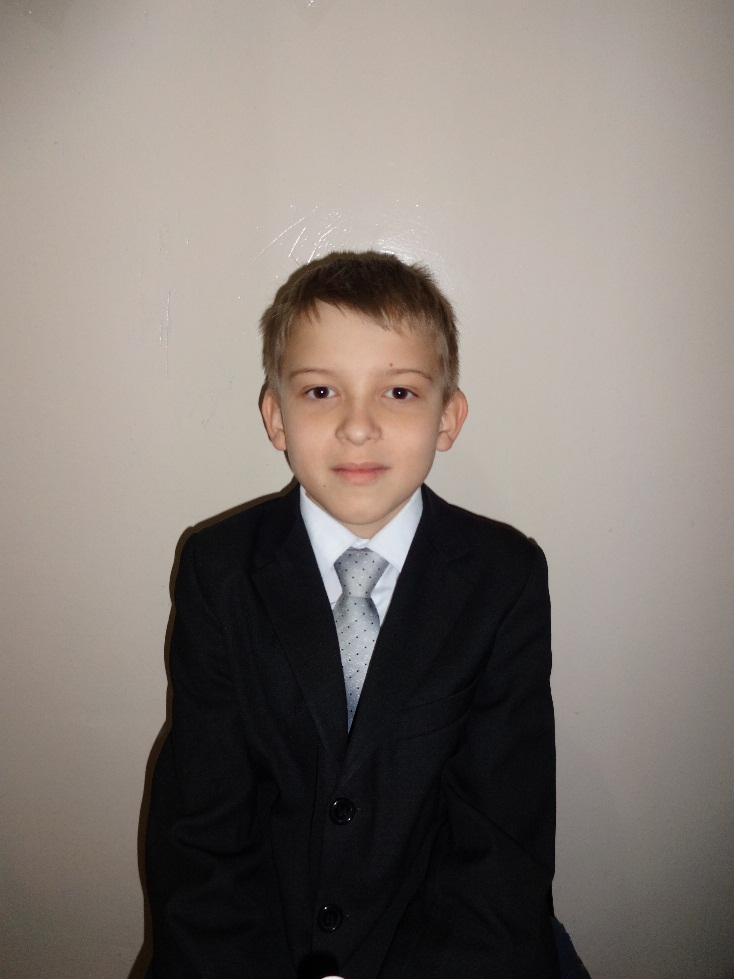 Валиулин Зуфар, несмотря на столь юный возраст, давал очень серьёзные и продуманные ответы.- Ты впервые выступаешь на конкурсе?- Да.- Волнуешься?- В принципе, немного страшно, но так.. в целом - хорошие ощущения.- А как ты оцениваешь своих соперников?- Они хорошие друзья и музыканты, и я не недооцениваю их.- Тебе вообще понравилось, как всё было организовано?- Да, очень хорошо – в принципе, всё на высшем уровне.- А что тебе здесь больше всего нравится?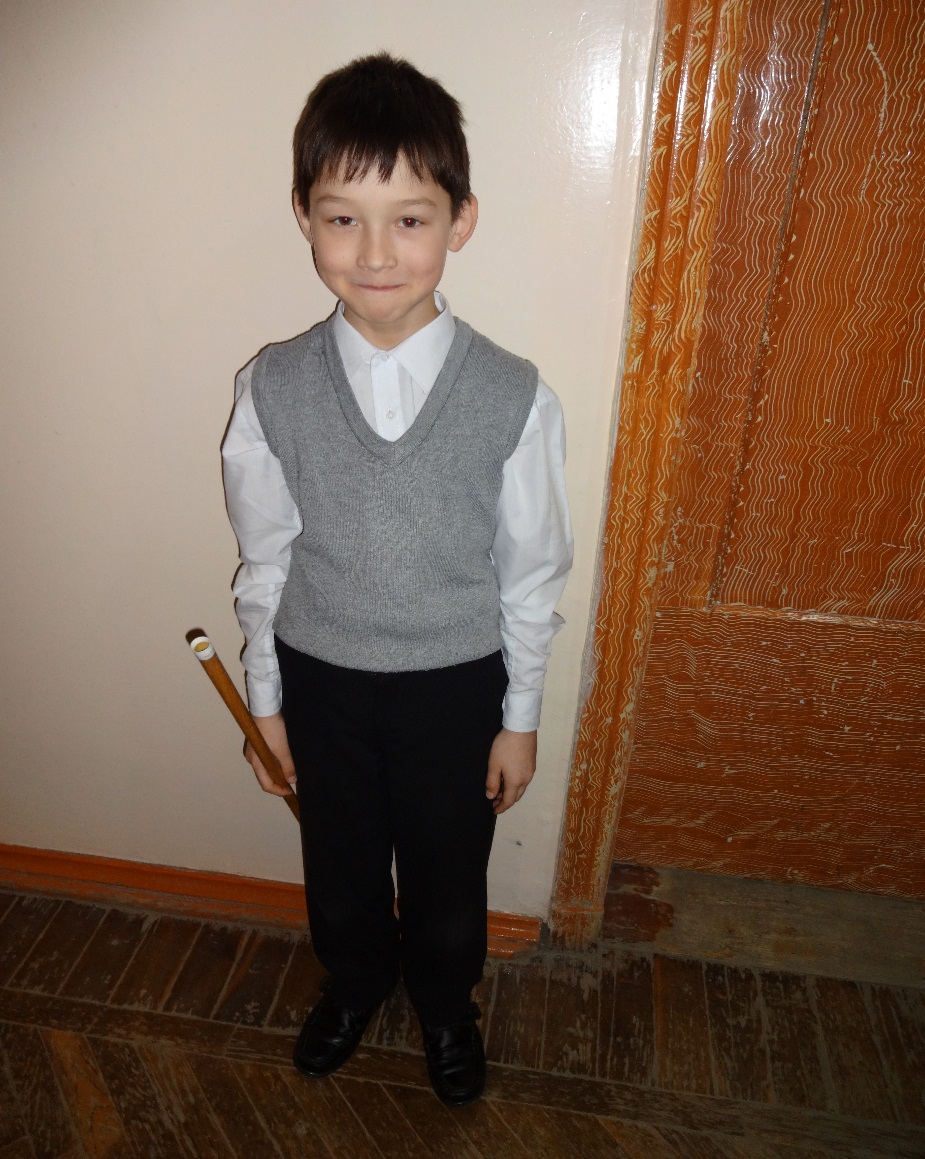 - Выступать, но также у вас очень красивое здание.- А что будешь исполнять?- Две башкирские пьесы.- Спасибо! Удачи на конкурсе!Гумеров Радмир перед выступлением был необычайно спокоен, поэтому мы задали ему несколько вопросов.- Как тебе конкурс? Нравится?- Да, нас очень хорошо встретили, было время подготовиться, и меня всё устроило.- Волнуешься?- Немного.После выступления мы подошли к Радмиру…- Ну… как ощущения?- Мне понравилось.- А что лучше всего удалось?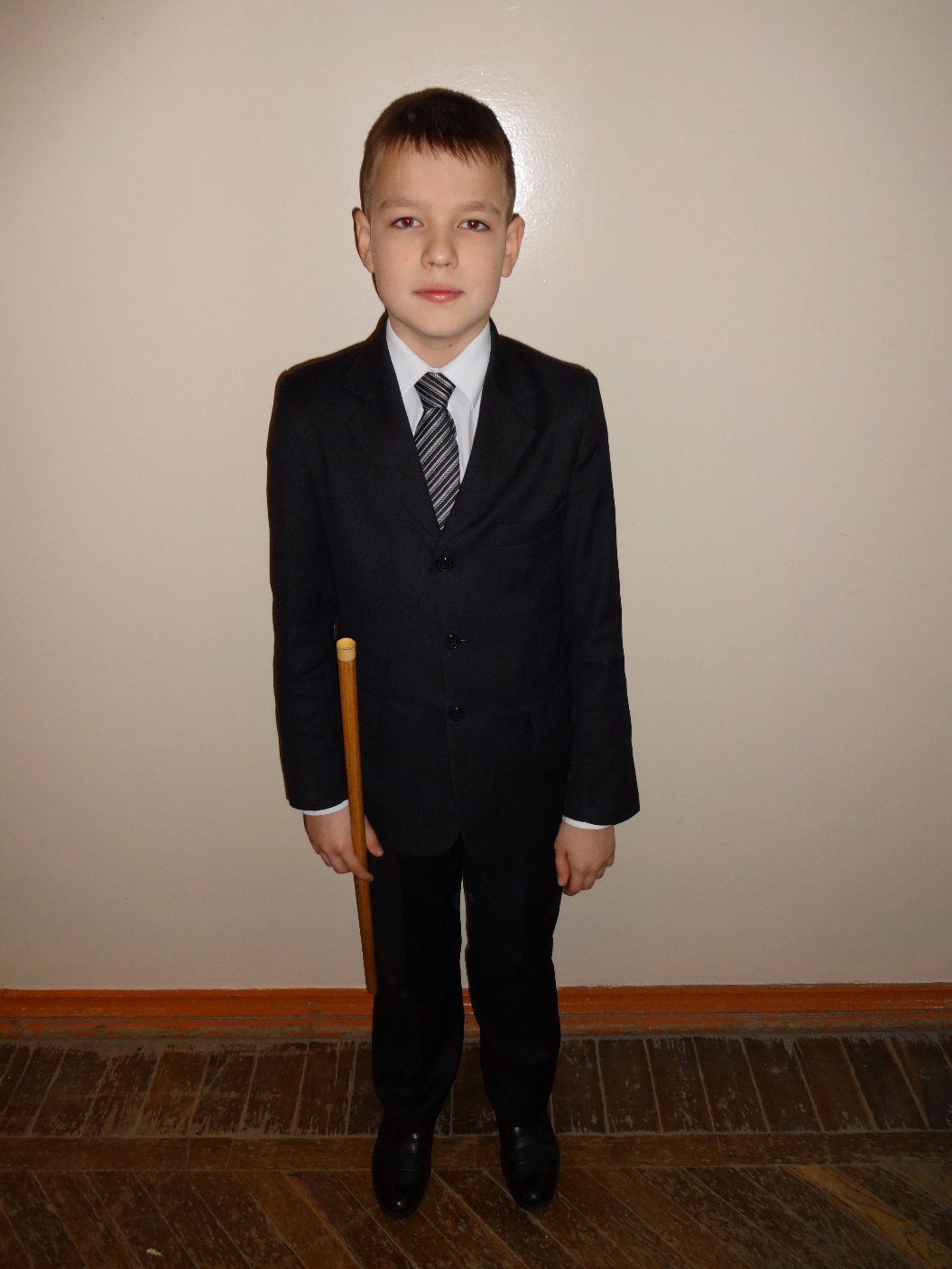 - Произведение «Абдрахман».- Спасибо большое! Удачи в конкурсе!Гиниятуллина Айнура мы «поймали» после выступления, и он с радостью поделился впечатлениями.- Тебе понравилось, как ты выступал?- Пожалуй да…- Давно играешь на инструменте?- Четыре года.- А ты участвовал до этого в конкурсах?- Да.- А ещё раз приедешь сюда на конкурс?- Постараюсь!Спасибо большое! Удачи!Ученик ДШИ №2 г.Октябрьского Моисеев Ярослав, играющий на саксофоне н- Как тебе конкурс?- Замечательно!- Тебе всё нравится?- Да, тут очень интересно и весело!- Какие ожидания от конкурса?- Я жажду победить!- Победить? Хочешь занять первое место?- Да, я буду очень стараться!- А что будешь исполнять?- Свинг и ещё одну пьесу!- Ух ты! А давно играешь на инструменте?- Шесть лет!- Значит до этого в конкурсах уже участвовал?- Нет, это первый.- Поздравляю! Это значительное событие! А вообще -  сложно было учиться играть на саксофоне?- По разному… иногда было легче, иногда труднее, но когда научился играть -  легко.- А на чем-нибудь еще ты играешь?- Да, на компьютере!- Ну что ж, молодец, удачи тебе и, конечно, победы!Иван Седаков, саксофонист из детской школы искусств № 1 г. Октябрьского с большим энтузиазмом поделился своими впечатлениями.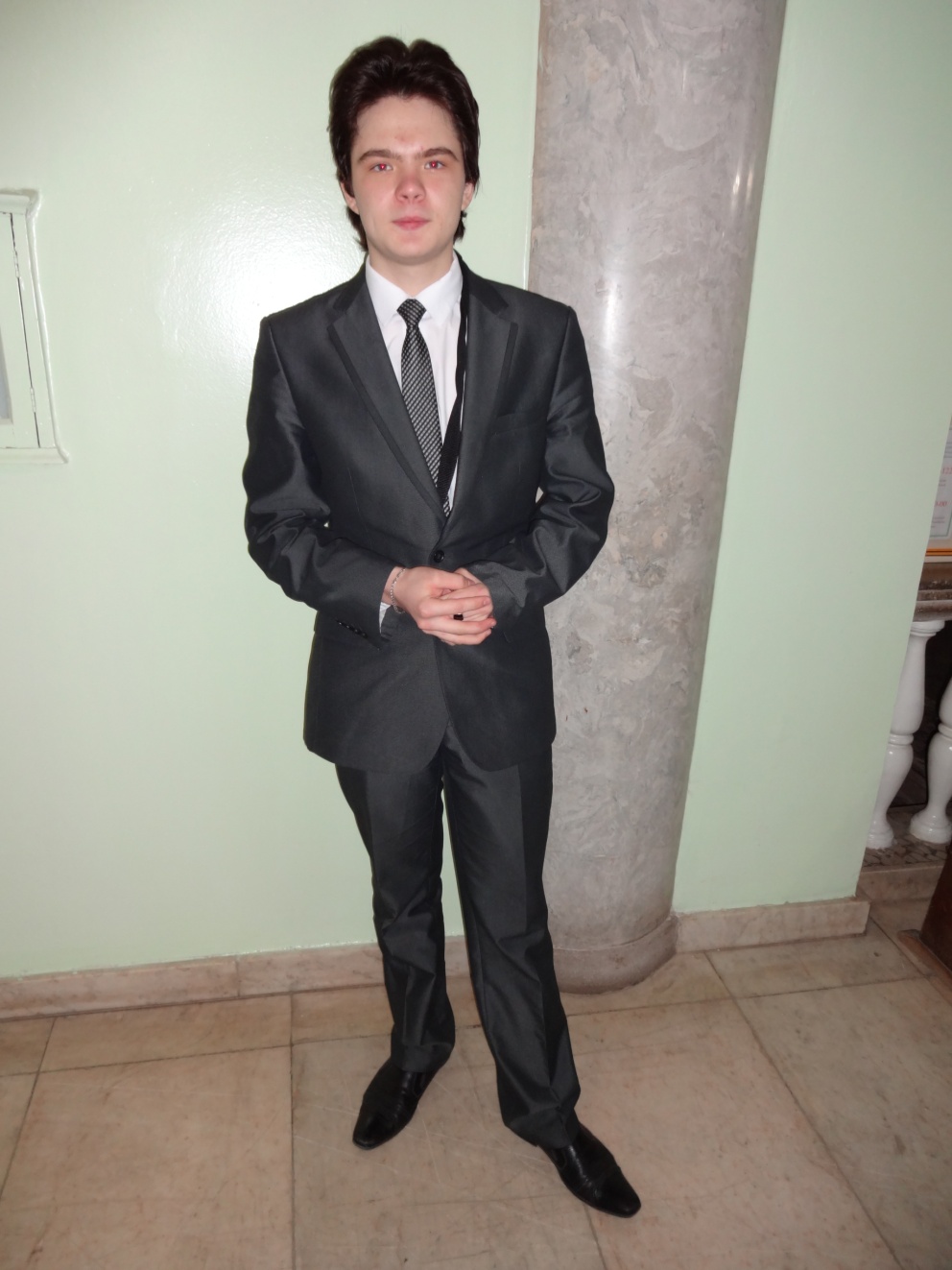 - Нравится учиться?- Учиться – да…  Правда иногда бывает тяжело перед выступлениями… а так вполне да…- А что-то есть такое в учёбе, что не нравится?- Ну… если смотреть такие предметы как «сольфеджио» и «слушание музыки» – очень часто на них ходить… это просто сложно. Они конечно необычайно полезны, но требуют очень много времени, которое можно было бы потратить на специальность.- А ты в первый раз в конкурсе участвуешь?- Нет, раз в четвертый.- А какой из конкурсов больше всего запомнился?- Из конкурсов… наверное… В Санкт-Петербурге проходил конкурс «Салют Талантов», вроде бы так он назывался. Там я занял хорошее место, поэтому и запомнился!- А что будешь исполнять?- «Концертино» и «Фатиму» Нура Даутова.- А как ты оцениваешь своих соперников? - Ну, я всех уважаю. Музыкантов я всех уважаю, также как и преподавателей. И очень приятно быть с некоторыми из них знакомым. - А о своем преподавателе расскажешь?- Мой преподаватель – это просто душа музыки, очень добрый и весёлый преподаватель – вот именно такие они и должны быть.- И кто же этот замечательный человек?- Валиуллина Ралия РавиловнаПосле выступления мы подошли к Ивану…- Какие ощущения?- Всё нормально, всё стабильно!- Что-то особенно понравилось?- Пока нет – сейчас на награждении послушаю какие требования, то есть для себя новое узнаю – да…- Ну что ж! Ты молодец! Удачи на конкурсе!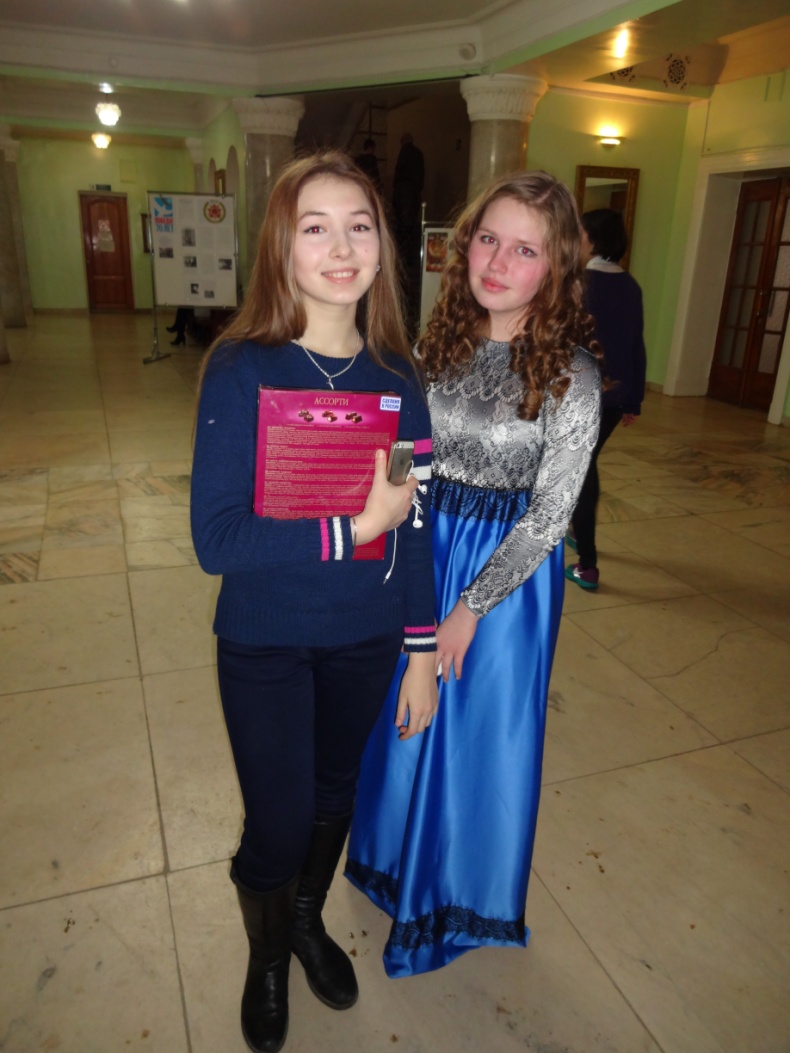 Аэлита Тихонова, студентка II курса ДХО, встретила на конкурсе свою подругу - Ахметзянова Миляушу - вокалистку из Бакалинской школы искусств, и они вместе ответили на несколько вопросов. Миляуша стеснялась и потому подруга помогала ей с ответами. - Как тебе вообще конкурс?М. - Нормально- Страшно было?М.- Да.А. - Страшно то, что мало народу было. Видеть в почти пустом зале только жюри – это уже страшно…На просьбу рассказать о себе Миляуша застеснялась и попросила Аэлиту сделать это. Аэлита дала такую характеристику подруге:А. - Очень энергичная, жизнерадостная, эмоциональная, она классно поёт. Конечно, интервью дает «не очень», но она только начинает.- Так это первый конкурс в жизни?А. – Да нет! Сотый!М. - Нет, второй.- А что было на прошлом?М. – Ещё ужасней…А. – Волнение у неё уже потихоньку утихает – она учится себя держать на сцене.- А какие твои впечатления? М. – Всё получилось сегодня очень внезапно – только я приехала, а мне сразу – «иди выступай» - я даже распеться не успела.- Все ли в порядке с организацией?М. – Нет. Вышла ошибка – нам сообщили, что надо приехать в одиннадцать вместо десяти, но я надеюсь, в следующий раз подобного не повторится.- Спасибо! Удачи в конкурсе!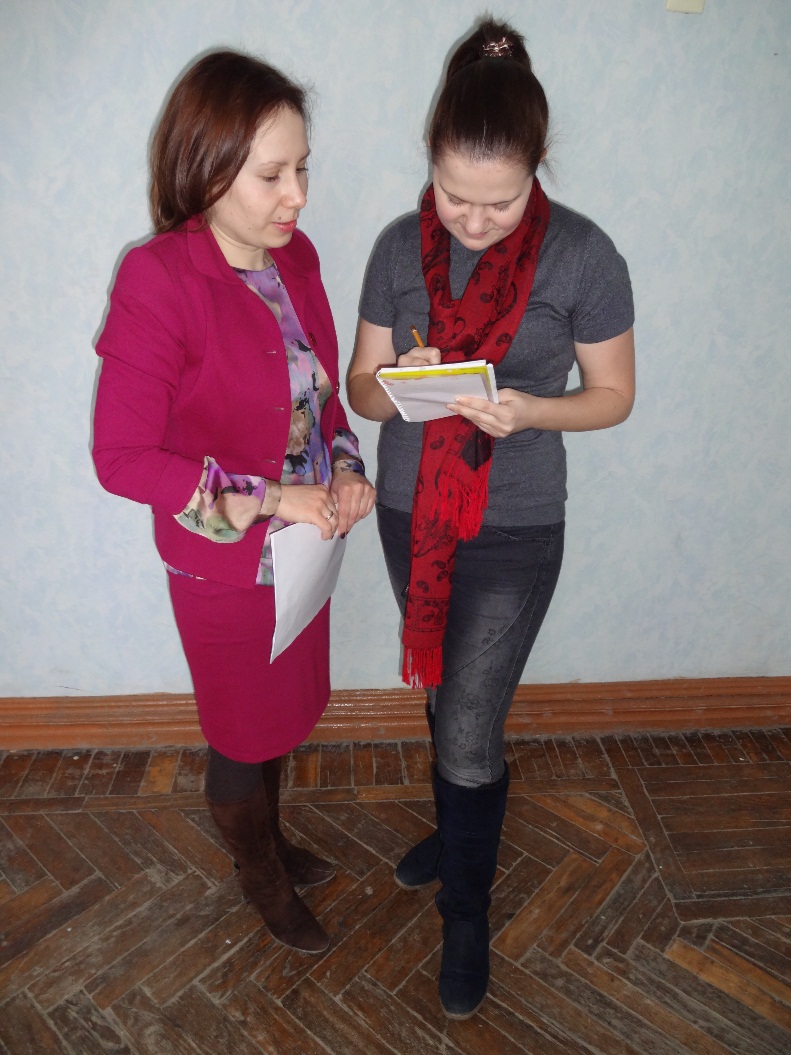 Преподаватели Октябрьского музыкального колледжа, как и большинство участников, отметили успешность организации конкурса. Сексяева Наталья Вячеславовна особо оценила деятельность Светланы Григорьевны Русяевой, благодаря которой все организационные моменты прошли незаметно - все было досконально продумано заранее.Вместе со многими конкурсантами приехали их родители. 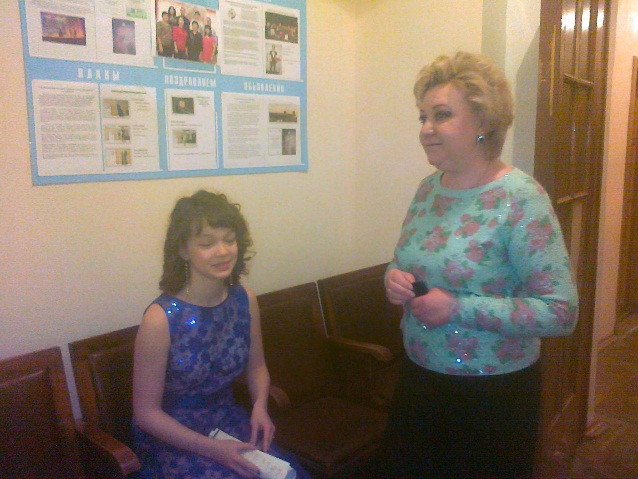 Салимшина Людмила Викторовна – мама Салимшиной Снежаны  из музыкальной школы п. Субханкулово, участвующей в номинации «Народные инструменты: баян, аккордеон».- А не хотели бы Вы поступить в наш колледж?
 - Мы приехали вместе с дочкой поболеть за неё, посмотреть конкурс, и мечта, чтобы она сюда поступила - одна из основных причин! Вот и хотели посмотреть -  какой колледж, где находится…- А Вам понравилась организация конкурса?- Пока да, всё было быстро, удобно и оперативно.- Желаем вам и вашей дочке успехов.Затем и сама Снежана ответила на несколько наших вопросов.- Чувствуешь себя звездой?- (смех) Нет, что вы!- А какой конкурс тебе запомнился больше всего?- Ой… ну было очень много конкурсов, очень, очень…- Очень много, а какой-нибудь запомнился больше других?- Да, в том году мы с подругой ездили в ансамбле на «Крылья Талантов»- Чего ожидаете от конкурса? - Победы!- А каких ждете ощущений?- Радости! (смеётся) - Ну да, это явная радость! А волнение?- Пока что нет.- Ладно… Хороший настрой. Молодцы – удачи на выступлении! Мама Хайруллиной Азалии приехала со своими двумя дочками и была рада ответить на наши вопросы: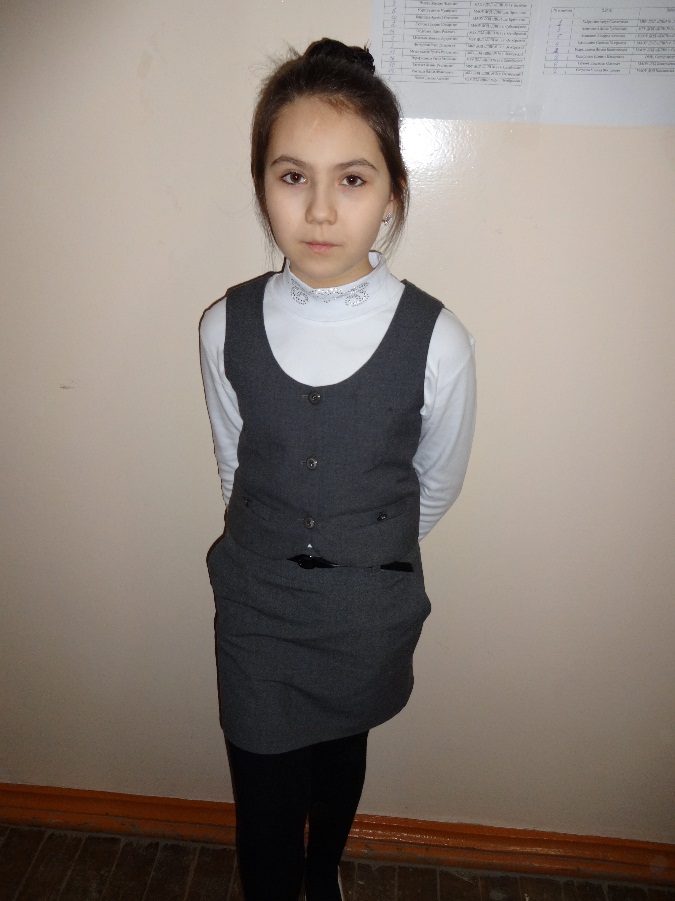 - Чего вы ждёте от конкурса?- Эмоций! Прежде всего радостных эмоций, конечно я очень переживаю за дочь, но с другой стороны - я очень ей горжусь и желаю ей, чтоб она успешно выступила.- А что бы вы пожелали остальным участникам?- Всем удачи!- Нет ли у Вас каких-нибудь замечаний к организации конкурса?- Нет, всё было очень хорошо, предоставили полностью кабинет, распелись, репетировали…- Вы впервые в нашем колледже? - Да, и конечно для нас очень удивительно быть тут. Всё интересно – кто-то поёт, кто-то играет, я бы даже сама была не против здесь учиться. (И рассмеялась!)- Это ваш первый конкурс?- Нет, до этого мы участвовали в конкурсах у нас в городе.- А какой Вам понравился больше всех?- Конкурс, который был на «День матери».Мы поговорили и со студентами нашего колледжа, задавая им одинаковые вопросы: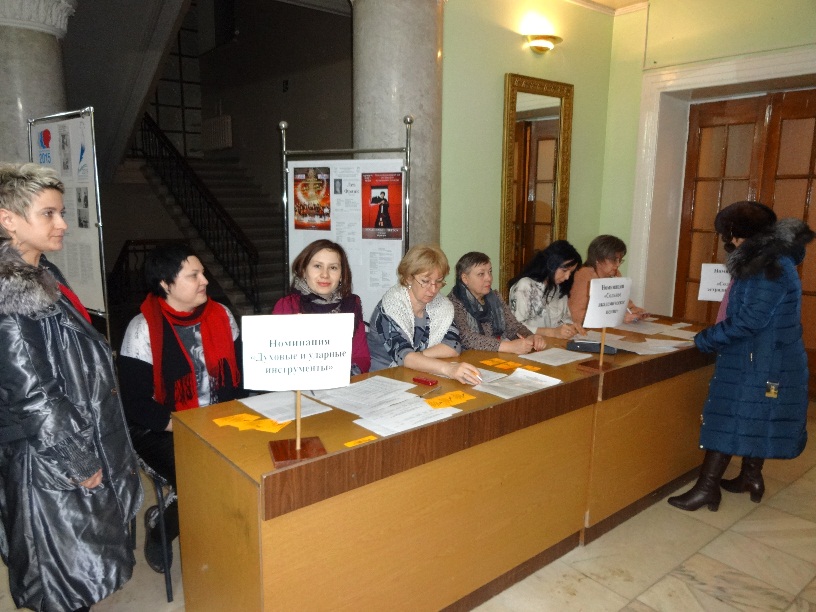 - Как вы относитесь к конкурсу?Елена Евтушенко, II курс ДХО - Конкурс мне нравится.Шакирова Мадина, IV курс НО- Замечательно!Виктория Лапицкая, IV курс ТО - Мне очень нравится конкурс. Приятно слушать, как в различных классах участники репетируют – когда слышишь эти божественные звуки, с 4 этажа, прямо сердце замирает.Маргарита Бриз, III курс ДО - Я его не вижу даже, так как я слежу, чтоб тут не шумели, но то, что я слышу, мне нравится.Хакимова Карина, I курс ДХО- Конкурс – много талантливых исполнителей… всех возрастов… шикарные программы.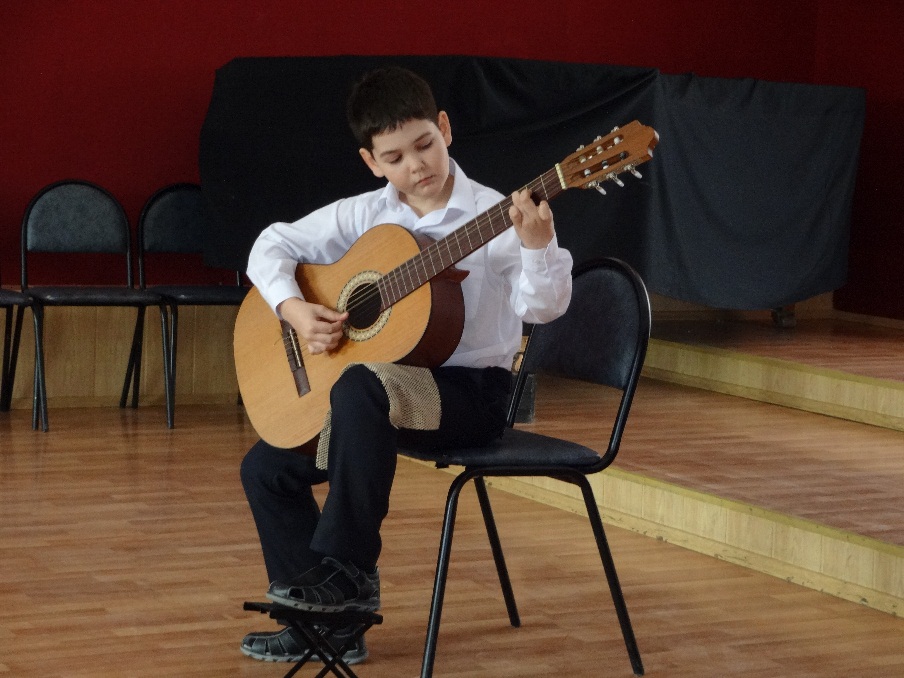 - Как ты думаешь, нужны такие конкурсы?Елена Евтушенко, II курс ДХО- Да, в них дети развивают себя, кроме того, конкурс - возможность показать себя на сцене. Аэлита Тихонова, II курс  ДХО- Это отлично!Алексей Прохода, II курс ФО.- Конечно, конкурсы – это очень полезно!Маргарита Бриз, III курс ДО - Да… наверно… вот съезжу и узнаю... Я ещё не была на конкурсе…Хакимова Карина, I курс ДХО- Конечно нужны! Конкурс это очень хорошо! Это опыт!- Вы останетесь, чтобы посмотреть его до конца?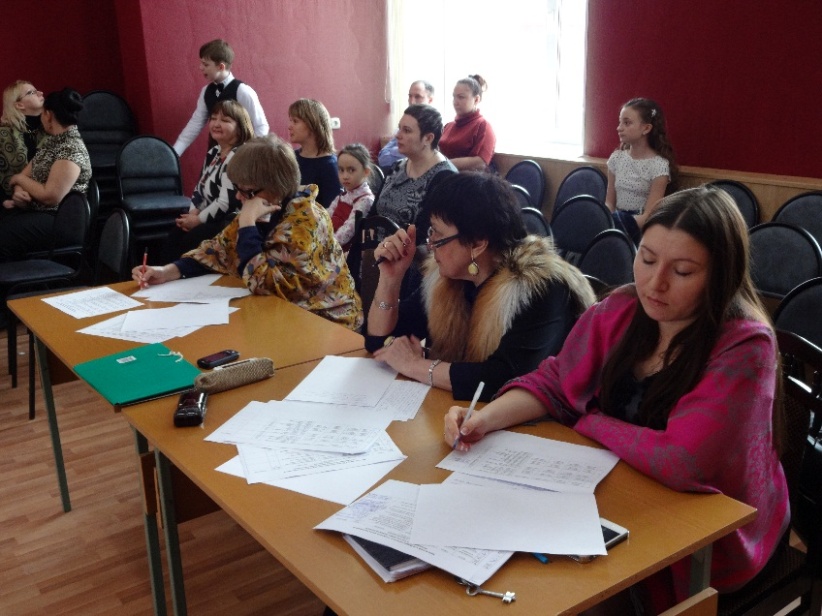 Елена Евтушенко, II курс ДХО- Да, обязательно.Шакирова Мадина, IV курс НО- Конечно, как я такое пропущу?Виктория Лапицкая, IV курс ТО - Обязательно! Мне очень нравится то, с каким чувством и вдохновением играют участники! - А как ты относишься к неизбежной на конкурсе конкуренции?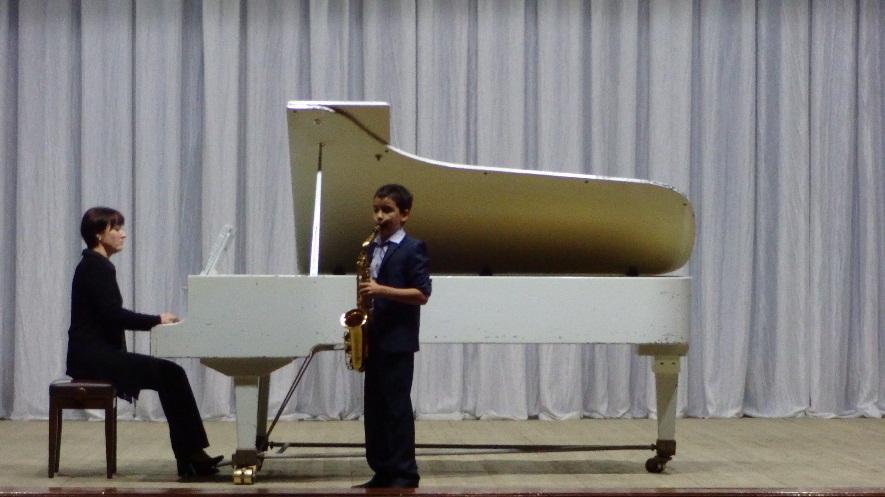 Елена Евтушенко, II курс ДХО- Это плохо, конечно, но это и помогает, так как конкурс позволяет в короткие сроки развить свои навыки.Аэлита Тихонова,  II курс ДХО- Ну конкуренция есть всегда и везде, прямо сейчас мы стоим и конкурируем в чём-нибудь с кем-то.Алексей Прохода, II курс ФО.– Это ничего страшного, нужно просто достойно выступить. Чем больше человек на сцене, тем больше он развивается.Шакирова Мадина, IV курс НО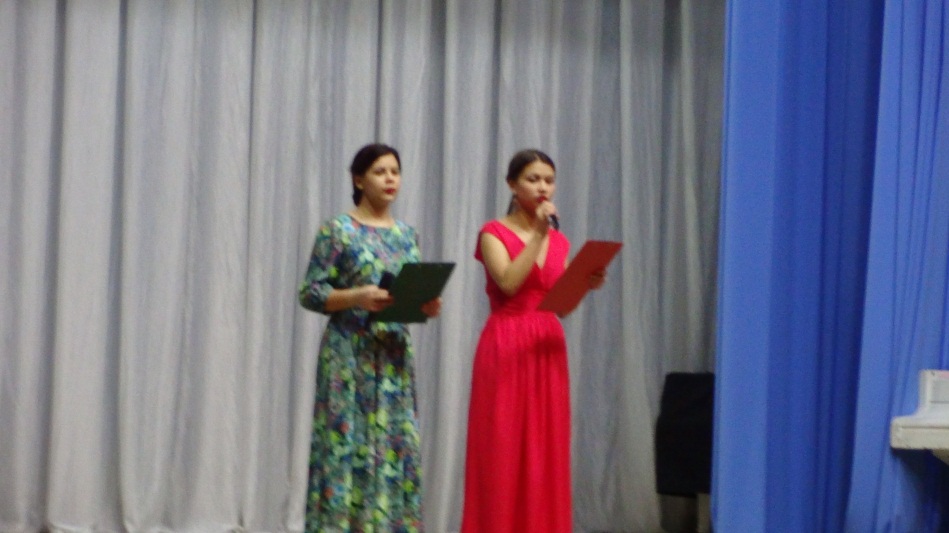 - Она очень полезна – это закаляет участников и позволяет развиться, выигрывать, играть лучше! Всё благодаря духу соперничества.- А если какая-то польза от конкурсных прослушиваний и вообще подобных мероприятий для наших студентов?Алексей Прохода, II курс ФО- Конечно есть! Это очень интересно и полезно!Маргарита Бриз, ДО III курс- Как мне может это не нравиться? – Я тут учусь! Тем более у нас всё очень хорошо… продуманно…- А за кого вы будете болеть?Алексей Прохода, II курс ФО- У меня нет фаворитов – я болею за мир.Шакирова Мадина, IV курс НО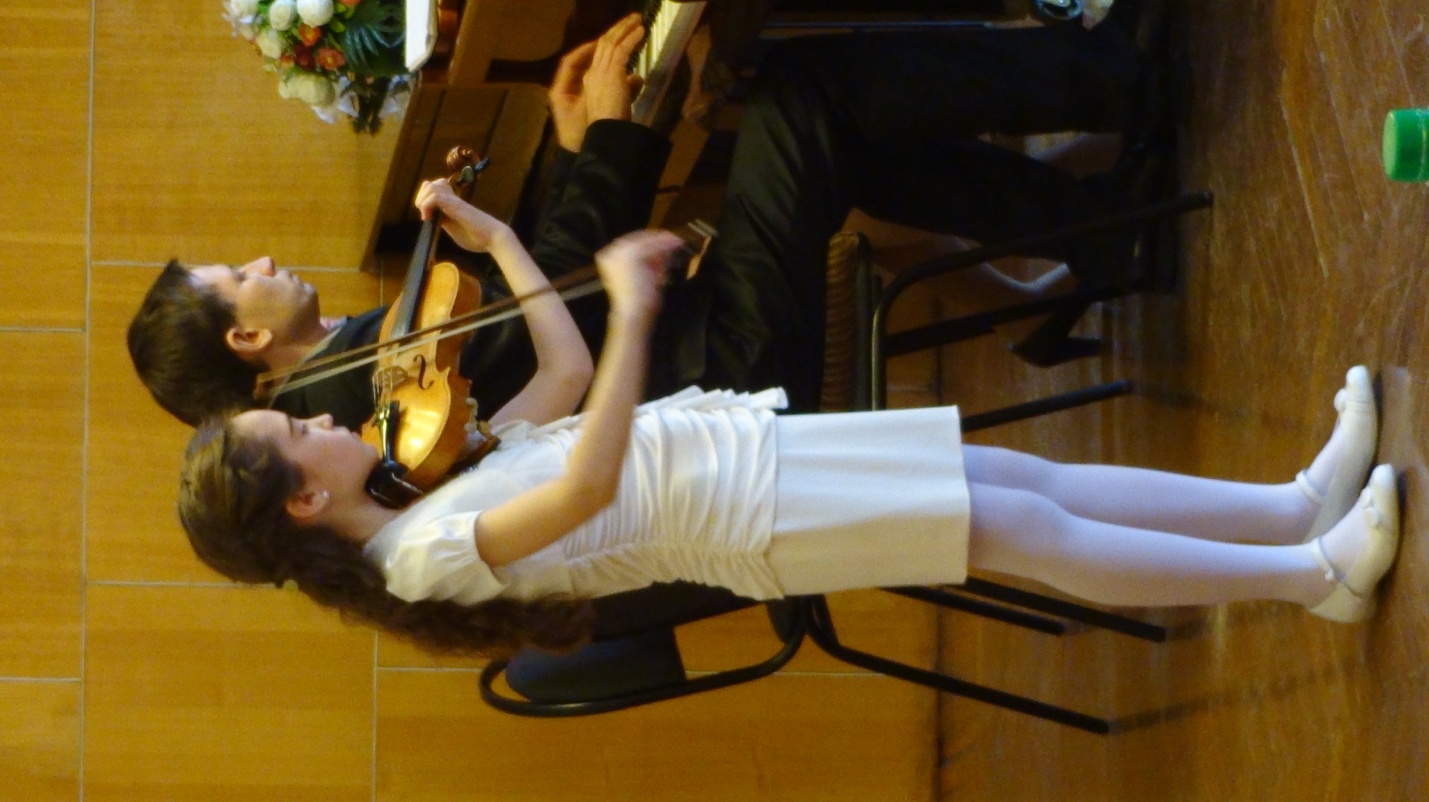 - У меня участвует мальчик по педпрактике по классу баяна – Айдар Гайбадуллин.Узнав, что Мадина – не только студент-слушатель, но и преподаватель одного из участников, мы поинтересовались у Мадины:- Как думаешь, он займёт первое место?- Да, я надеюсь и верю в него.- Спасибо, желаем удачи тебе и твоему ученикуНа этом закончим наш репортаж. Прошедший конкурс оставил много радостных впечатлений в жизни участников, педагогов и студентов…Материал и фотографии подготовил Денис Ларионов, IV курс ТО